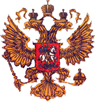 Муниципальное казенное общеобразовательное учреждение«Тандовская средняя общеобразовательная школа»Инвентарная книга-2(художественная литература)                                                                                                    Начато 01.09.2018E-mail: mkoutandovskayasosh@mail.ru    тел. 8(988) 206-56-99  368985.  с. Тандо Ботлихского района РД                                        ОГРН-________________,      ИНН- ____________,       КПП- _______________№ п/пДатаНомер записи в книге суммарного учетаИнвентарный номерЗаглавие, том, часть, выпуск, местоАвторГод изданияЦенаДата и номер акта списанияОтметка о проверкеПримечания101.09. 2018 г11Невыученные урокиТамара Крюкова2011110.50Акт №    от___-222Царь - рыбаВиктор Астафьев2011110.5033-43-4Герой нашего времениМ.Ю. Лермантов2011110.50455ПоэмыА.С. Пушкин2011110.50566Записки о Шерлоке ХолмсеАртур Конан Дойл2011110.50677Волшебное словоВ.Осеева2011110.50788Мёртвые душиН.В. Гоголь2011110.50899Стихотворения и балладыВ.А. Жуковский2011110.5091010Гамлет, принц ДатскийВильям Шекспир2011110.50101111Победитель невозможногоЕвгений Велтисов2011110.50111212Рассказы и сказкиМ. Горький2011110.50121313Кому на Руси жить хорошоН.А. Некрасов2011110.50131414ОбломовИ.А. Гончаров2011110.50141515Миллион и один день каникулЕвгений Велтисов2011110.50151616Тайная схваткаГерман Матвеев2011110.50161717Рэсси – неуловимый другЕвгений Велтисов2011110.50171818Душа грустит о небесах…..Сергей Есенин2011110.50181919Обыкновенная историяИ.А. Гончаров2011110.50192020СказкиМ.Е. Салтыков-Шедрин2011110.50202121 БасниИ.А. Крылов2011110.50212222Медной горы хозяйкаП.П. Бажов2011110.50222323КортикАнатолий Рыбаков2011110.50232424Смелая жизньЛидия Чарская2011110.50242525Денискины рассказыВиктор Драгунский2011110.50252626Где это видано, где это слыхано….Виктор Драгунский2011110.50262727Конёк горбунёкПётр Ершов2011110.50272828Огненный бог МаррановАлександр Волков2011110.50282929Приключения электроникиЕвгений Велтисов2011110.50293030Баранкин, будь человекомВалерий Медведев2011110.50303131Алиса в стране чудесЛьюис Керролл2011110.50313232Королевство кривых зеркалВиталий Губарев2011110.50323333Девочка с землиКир Булычев2011110.50333434Чудеса в ДедморозовкеАндрей Усачев2011110.50343535Приключения БуратиноАлексей Толстой2011110.50353636Приключения Тома СайераМарк Твен2011110.50363737Приключения барона Мюнхгаузена Рудольф Эрих Распе2011110.50373838Приключения Васи КуролесоваЮрий Коваль2011110.50383939Урофин Джонс и его деревянные солдатыАлександр Волков2011110.50394040Школьные анекдотыАлександр Алир2011110.50404141Правила дорожного движенияАндрей Усачев2011110.50414242Лучшие школьные песниЮ.М. Владимировна2011110.50424343О школе с улыбкой Ю.М. Владимировна2011110.50434444Школьные «Приколы»Ю.М. Владимировна2011110.50444545Щелкунчик и мышиный корольЭрнст Теодор Гофман2011110.50454646Домовенок Кузька Татьяна Александровна2011110.50464747В стране невыученных уроковЛия Гераскина2011110.50474848Новые приключения жёлтого чемоданчикаСофья Прокофьева2011110.50484949Волшебник изумрудного городаАлександр Волков2011110.50495050Школа снеговиковАндрей Усачев2011110.50505151Праздник непослушанияСергей Михалков2011110.50515252«Каштанка» и другие рассказыАнтон Чехов2011110.50525353Доктор АйболитКорней Чуковский2011110.50535454Белый клыкДжек Лондон2011110.505455-5655-56Принц и нищийМарк Твен2011110.50555757Рассказы про зверей и птицЕвгений Чарушин2011110.50565858Волшебное словоВалентина Осеева2011110.50575959Тимур и его командаАркадий Гайдар  2011110.50586060Вождь краснокожихО. Генри  2011110.50596161Смешные рассказы о школеВ.Драгинский    2011110.50606262Князь удача АндреевичВалерий Приемыхов2011110.50616363Рассказы о Шерлоке ХолмсеАртур Конан Дойл2011110.50626464Рассказы о животныхВ.Бианки 2011110.50636565Рассказы о войнеК.Симонов 2011110.50646666Рассказы о природеК.Ушинский 2011110.50656767Рассказы русских писателейЛ.Толстой 2011110.50666868Алёнушкины сказкиД.Н. Мамин-Сибиряк2011110.506769-7069-70БасниИ.А. Крылов2011110.50687171Басни, сказки, рассказыЛ.Н. Толстой2011110.50697272Белый Бим чёрное ухоГ. Троепольский2011110.50707373Белый пудельА.И. Куприн2011110.50717474Бронзовая птицаА. Рыбаков2011110.50727575Будьте готовы, Ваше высочество!Лев Кассиль2011110.50737676В царстве пламенного РаИван Рак2011110.50747777Волшебное словоВалентина Осеева2011110.50757878Времена годаЕ.мешкова2011110.50767979Гамлет, принц ДатскийВильям Шекспир2011110.507780-8280-82Герой нашего времениМ.Ю. Лермантов2011110.50788383Гранатовый браслетА.И. Куприн2011110.50798484Двое в декабреЮрий Казаков2011110.50808585Детство ТёмыН.Г. Гарин-Михайловский2011110.50818686ДетямФ.М. Достоевский2011110.50828787Длиннохвостые разбойникиГ. Скребицкий2011110.50838888Душа грустит о небесахС. Есенин2011110.50848989Жизнь и приключения ЧудакаВладимир Железников2011110.50859090Заколдованная букваГ. Карнауховой2011110.50869191Записки о Шерлоке ХолмсеАртур Конан Дойл2011110.50879292Идёт Война народнаяН.И. Горбачёва2011110.50889393КомедииУ. Шекспир2011110.508994-9694-96Кому на Руси жить хорошоН.А. Некрасов2011110.509097-9897-98КортикА. Рыбаков2011110.50919999ЛевшаН.С. Лесков2011110.5092100100Матренин дворА.И. Солженицын2011110.5093101101Медной горы хозяйкаП.П. Бажов2011110.5094102-103102-103Мёртвые душиН.В. Гоголь2012125,3095104104Миллион и один день каникулЕвгений Велтистов2012125,3096105105Морские рассказыК.М. Станюкович2011110.5097106106На все цвета радугиЕ. Пермяк2011110.5098107107На дне. ДачникиМ. Горький2012125,3099108108Невыученные урокиТ. Крюкова2012125,30100109109Ночь после выпускаВ. Тендряков2011110.50101110110ОбломовИ.А. Гончаров2011110.50102111111Обыкновенная историяИ.А. Гончаров2011110.50103112112Отцы и детиИ.С. Тургенев2011110.50104113113Первая любовьИ.С. Тургенев2011110.50105114114Победитель невозможногоЕ. Велтистов2011110.50106115115Повести Белкина. Пиковая дамаА.С. Пушкин2011110.50107116116Повести и рассказыЛ.Н. Толстой2011110.50108117117ПоэмыА.С. Пушкин2011110.50109118118Поэты пушкинской порыН.И. Якушина2011110.50110119119Поэты серебряного векаН.П. Суховой2011110.50111120120Приключения Гекльберри ФиннаМарк Твен2011110.50112121-123121-123Путешествие из Петербурга в МосквуА.Н. Радищев2011110.50113124124РассказыВ.М. Гаршин2011110.50114125125Рассказы и повестиА.П. Чехов2011110.50115126126Рассказы и сказкиМ. Горький2011110.50116127127Рассказы о всякой живностиВ. Белов2011110.50117128128Русская поэзия XVIII векаВ.И. Коровина2012125,30118129129Русские богатыриГ. Карнауховой2012125,30119130130Рэсси – неуловимый другЕ. Ветистов2012125,30120131131Серебряные конькиМери Мейпс Додж2012125,30121132132СказкиОскар Уайльд2012125,30122133133СказкиХ.К. Андерсен2012125,30123134134СказкиТ. Габбе, Е. Шварц2012125,30124135135СказкиМ.Е. Салтыков-Щедрин2012125,30125136136Сказочные повестиСофья Прокофьева2012125,30126137137Смелая жизньЛидия Чарская2012125,30127138138Смелая жизньЛидия Чарская2012125,30128139139СнегурочкаА.Н. Островский2012125,30129140140Соловьиное эхоА.А. Фет2012125,30130141141Спешите делать добрые делаЕ.В. Попковой2012125,30131142142СтихотворенияН.А. Некрасов2012125,30132143143Стихотворения и БалладыВ.А. Жуковский2012125,30133144144Стихотворения и ПоэмыВ. Маяковский2012125,30134145145Стихотворения и ПоэмыА. Твардовский2012125,30135146146Тайная схваткаГерман Матвеев2012125,30136147147Тарас БульбаН.В. Гоголь2012125,30137148-149148-149Три толстякаЮрий Олеша2012125,30138150-151150-151Утиная охотаА. Вампилов2012125,30139152152Хитрый способВ. Драгунский2012125,30140153-154153-154Храбрые славны вовеки!В.Я. Коровиной2012125,30141155155Царь рыбаВ. Астафьев2012125,30142156156ЧучелоВладимир Железников2012125,30143157157Алёнушкины сказкиД.Н. Мамин-Сибиряк2012125,30ИТОГО: 157 шт.ИТОГО: 157 шт.ИТОГО: 157 шт.ИТОГО: 157 шт.